Liebe Schülerinnen und Schüler!Dies ist das Hilfeheft zur Station . Ihr könnt es nutzen, wenn ihr bei einer Aufgabe Schwierigkeiten habt.Falls es mehrere Hinweise zu einer Aufgabe gibt, dann könnt ihr dies am Pfeil  erkennen. Benutzt bitte immer nur so viele Hilfestellungen, wie ihr benötigt, um selbst weiterzukommen.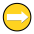 Viel Erfolg!Das Mathematik-Labor-TeamInhaltsverzeichnisHilfe zu 	SeiteAufgabenteil 5.1	3Aufgabenteil 5.3 	7Aufgabenteil 6.1	11Aufgabenteil 6.3	17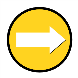 Aufgabenteil 6.3 (Seite 9)Der Punkt  ist fest. Wählt euch nun geschickt den ersten Punkt  und berechnet mit den entsprechenden Werten die mittlere Geschwindigkeit im Intervall . Anschließend wählt ihr  so, dass dieses Intervall immer kleiner wird. Mindestens dreimal.Mathematik-Labor „Mathe-ist-mehr“
RPTU Kaiserslautern-LandauInstitut für MathematikDidaktik der Mathematik (Sekundarstufen)Fortstraße 776829 Landau
https://mathe-labor.deZusammengestellt von:Betreut von:Variante AErstellt am:Station„Freizeitpark“Teil 2Hilfeheft